浙江大学工会委员会文件浙大工[2016]1号浙江大学教代会、工会2016年工作要点2016年是全面贯彻落实党的十八届五中全会精神，继续深化学校综合改革，提高质量内涵，启动实施“十三五”发展规划，加快推进“双一流”建设的关键一年，也是浙江大学教代会、工会工作不断创新、继续推进的一年。2016年教代会、工会工作要点如下：一、总体思路在学校党委领导和学校行政支持下，以邓小平理论、“三个代表”重要思想和科学发展观为指导，深入学习贯彻党的十八届五中全会和中央党的群团工作会议精神，紧紧围绕学校发展目标和中心工作，坚持全心全意依靠教职工办学的方针，切实推进民主建设，求真务实，凝心聚力，团结和动员广大教职工，在建设世界一流大学的进程中建功立业。二、重点工作1、进一步学习贯彻中央党的群团工作会议精神。深刻领会中央党的群团工作会议和习近平总书记重要讲话精神，充分认识党的群团工作的重大意义，保持和增强教代会、工会工作的政治性、先进性、群众性。要进一步组织形式多样的专题学习和培训，联系实际、学以致用，将学习成果转化为工作动力和工作实绩。要根据中央和浙江省委的文件精神，结合学校实际，研究提出学校加强和改进工会工作的意见，从完善学校治理能力与治理体系现代化的高度出发，积极探索更具广泛性、开放性、灵活性和群众性的群团组织体系和工作方式，不断开创教代会、工会工作新局面。    2、认真筹备“双代会”第四次会议。精心做好浙江大学第七届教职工代表大会、第二十一届工会会员代表大会第四次会议的筹备工作，营造浓郁民主氛围，确保大会的圆满顺利召开。认真做好大会前的专项调研工作，广泛深入听取教职工意见，充分调动教职工为学校发展建言献策。组织教代会代表对涉及教职工切身利益的重大事项进行审议表决，充分保障落实教代会职权。总结凝练2016年教代会、工会工作，谋划部署下一阶段教代会、工会工作。3、构建完善面向教职工的“五心”服务工程。做大做强“爱心基金”和大病医疗互助保障，提高捐赠率，扩大覆盖面，让教职工宽心；切实维护教职工合法权益，让教职工放心；积极争取、引进和整合各类资源，完善校内公共服务体系，定期开展大型便民服务月活动，关心教职工身心健康，做好教职工子女入园、入学的咨询和联系协调等，让教职工省心；全面实施教职工疗休养制度，关心困难教职工的思想、工作和生活，让教职工暖心；强化安居乐业条件建设，积极参与1250工程有关工作，认真做好西湖区第二批人才房申购销售工作，让教职工安心，进一步巩固和发展“心齐、气顺、劲足、实干”的良好氛围。4、深入做好“三育人”标兵评选表彰工作。组织开展浙江大学第八届“三育人”标兵和先进集体的评选和表彰活动，做好“三育人”先进事迹报告和宣讲，进一步提升活动的品牌影响力。认真做好劳模、“最美教师”等先进人物的推荐评选工作，大力宣传先进教职工的模范事迹，引导教职工树立远大理想，弘扬师德师风，优化职业发展环境，营造健康文明、昂扬向上的职工文化；激励广大教职工面向“双一流”，建功“十三五”，为加快建设世界一流大学建设贡献智慧和力量。    三、常规工作（一）推进学校民主管理1、不断完善教代会工作机制。深入贯彻教育部32号令，按照学校党委“三个凡是”要求，依法保障教职工对学校重大改革和师生重要利益事项的知情权、参与权、表达权、监督权，鼓励教职工参与学校和院级单位的民主管理和监督。落实教代会职权，建立沟通协商机制，进一步发挥教代会专门委员会在学校政策咨询方面的作用，推动学校在重大改革方案出台前广泛听取教代会代表意见。做好提案征集、代表团讨论意见汇总等相关工作，进一步推动涉及学校发展和教职工关注热点问题的较好解决。2、更好发挥教代会闭会期间作用。不断丰富教职工参与民主管理的内容和形式，进一步发挥代表主体作用。切实做好七届三次教代会提案工作，抓好提案征集、审理、重点提案遴选、交办等环节，加强提案办理，推动提案落实。继续开展教职工合理化建议（“金点子”）征集。结合学校重大发展事项及教职工关心的热点问题，组织教代会代表校情通报会和代表巡视活动。加强与代表的联络沟通，更好地搭建代表和职能部门的交流平台，探索推进职能部门情况通报和教代会代表调研制度，充分发挥代表在干部民主评议、机关作风建设、校园管理等方面的监督评议作用。（二）优化教职工职业发展环境1、依法维护教职工合法权益。关注教职工切身利益和重大关切，当好教职工思想的关心者、意见的代言者、权益的维护者，主动参与学校政策、制度的制订和实现。进一步发挥劳动人事争议调解委员会作用，加强沟通协商，妥善解决矛盾。继续做好非事业编制职工入会工作，关注非事业编制职工的情感和利益诉求，支持鼓励基层单位开展适合非事业编制职工特点的活动。推进浙江省教育工会工资集体协商制度在后勤集团的实施示范工作，增强职工的凝聚力和认同感，促进和谐校园建设。2、营造尊师重教良好氛围。发挥教师发展委员会综合协调作用，调研教师需求、统筹整合资源、支持教师发展。继续办好“师说”系列论坛，营造尊师重教良好氛围。立足青年教授联谊会、女教授联谊会高层次、多学科的社团组织优势，搭建多层次、多维度平台，开展学术交流，促进学科交叉和协同创新，使联谊会真正成为青年教授之间、女教授之间，教师与学生之间交流的纽带。3、关心青年教职工成长成才。协同做好新教师始业教育，充分发挥资深教师传帮带作用，帮助新入职教师更快更好融入浙江大学大家庭。广泛开展群众性岗位竞赛等活动，精心组织开展青年教师教学竞赛，为优秀青年教师脱颖而出搭建舞台。选送学校青年教师教学竞赛优胜者参加第九届浙江省高校和全国第三届高校青年教师教学竞赛。关心教职工子女成长，努力为青年教职工发展解决后顾之忧。（三）丰富教职工文化生活1、大力开展校园文化建设。弘扬求是创新精神，宣传浙大精神和浙大人共同价值观，策划组织迎接120周年校庆系列活动，不断增强教职工对学校的认同感、责任感。组织高品质的文体活动，丰富教职工文化生活，提升教职工生活质量，传播建设一流正能量。认真组织实施“全民健身运动月”活动，提高教职工身体素质和生活质量，促进教职工健康发展。加大对各教职工文体协会的指导和支持力度，策划组织协会文化节，丰富教职工精神文化生活，激发更多教职工的创造活力。2、宣传展示巾帼风采。结合纪念“三八”国际妇女节活动，宣传优秀女性人才事迹，营造尊重、关爱女性氛围，为促进更多女性人才脱颖而出创造良好氛围。关注研讨全面二孩政策实施对女性的影响，深入了解女教职工的发展现状和合理诉求，维护女教职工的合法权益和特殊利益，进一步推进“妈咪暖心小屋”建设。创新高校女工工作，打造浙大女工品牌，继续开展适合女职工特点的“巾帼行”系列活动，动员和引领广大女教职工为学校发展建功立业。3、精心打造青工品牌。结合青年教职工的特点，继续开展“青春汇”系列活动，以“浙里正青春”为活动口号，整合资源，调动和激发青年教职工的潜在积极性和活力。打造高端优质交友平台，定期为单身青年教职工交友联谊牵线搭桥；以“青春正能量”为主题，举办相关评选活动，展示浙大青年教职工风采；当好青年教职工“娘家人”角色，围绕G20开展特色讲座、论坛、咨询等活动，不断满足青年教职工的需求，提升新时代青年的蓬勃朝气。（四）加强工会自身建设    1、进一步加强工会组织建设。进一步落实校工会班子成员联系院级工会制度，更好地听取群众意见呼声。加强校院两级工会协同，增进校院两级工会工作合力。坚持正确舆论导向，加强工会系统宣传队伍建设，拓展宣传渠道，完善丰富浙大工会微信公众平台内容，利用新媒体技术，更好地加强与教职工沟通交流，推进工会工作互联网化。继续开展院级工会“模范教工之家”创建活动，不断增强工会组织的凝聚力和吸引力，使工会组织真正成为职工群众信赖的“职工之家”。    2、不断完善工会经费管理。按规定做好会费缴纳和经费上解，认真做好工会资产的监管和经费审查工作，完善校院二级工会财务管理，调整院级工会经费下拨方式，做好院级工会财务规范使用和检查工作。科学编制工会经费预算，进一步合理支出结构，加强对基层工会和教职工文体活动需求的支持力度。严格执行中央八项规定，进一步完善财务管理制度，厉行节约、杜绝浪费，提高工会经费使用效率。    3、加强基层工会干部队伍建设。定期召开院级工会主席例会，开展工作交流研讨。加强工会基层组织建设，选齐配强工会负责人，加快院级工会领导班子专业化建设，推动工会组织职能与时俱进。进一步激发基层工会干部工作积极性，积极争取支持，为专兼职干部开展工作创造更好的条件。推动工会干部培训纳入学校“育人强师”计划，加强专兼职工会干部财务、经审、福利、宣传、法律等方面的专项培训。加强学习型组织建设，组织高校工会工作研究课题，提升工会干部实践和理论水平。                              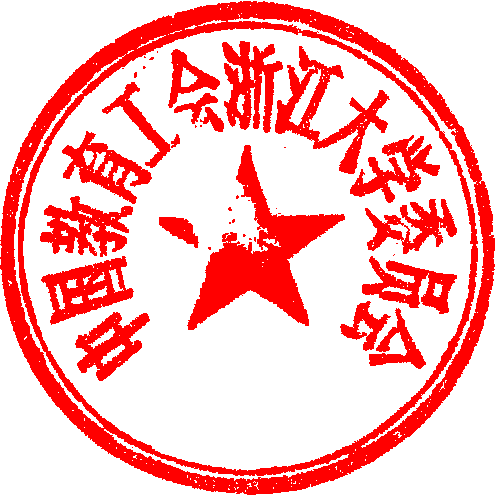 浙江大学工会     2016年03月04日附：浙江大学教代会、工会2016年主要工作活动安排时 间主要工作活动内容1-2月依照学校党政和上级工会要求，制定教代会、工会工作计划1-2月2015年度工会经费预算执行情况审查1-2月工会会员年终慰问品发放1-2月校工会巡视整改“回头看”和公务接待自查自纠1-2月七届教代会、二十一届工代会第三次会议代表团意见汇总1-2月七届三次教代会提案审理1-2月困难和住院教职工走访慰问3月纪念“三八”国际劳动妇女节系列活动；女职工法治宣传与权益维护月3月七届三次教代会提案送达会3月工会宣传、文体及协会工作会议暨嘉年华活动3月编制2016年工会财务预算及预算审查3月下拨2016年院级工会经费3月院级工会财务工作会议、工会财务委员培训3月组织工会干部和先进参加学校第31期“育人强师”班3月2 016年教职工全民健身活动启动仪式暨环紫金港师生接力赛3月“爱心基金”申请补助工作和管理细则修订3月校集邮协会换届3月制订出台教职工疗休养实施办法4月教代会执委会、工会委员会全体会议4月教代会、工会课题申报、评审4月第四期“师说”论坛暨新教师培训活动4月“浙里正青春——青年女教师与求是学子面对面”活动4月组织教代会代表巡视活动4月劳模疗休养活动4月启动发放工会会员生日蛋糕4月启动第八届“三育人”标兵和先进集体评选活动4月教代会、工会工作调研学习4月教职工网球个人赛4月青工委学习培训5月“五四”青年节及“青春汇”系列活动5月组队参加省教育工会“劳动成就中国美”大合唱比赛5月表彰2015年院级“模范教工之家”、启动2016年创建活动5月教代会、工会工作调研学习5月青年教授联谊会系列活动5月“求是缘”系列访谈——伉俪偕行 比翼双飞5月女教职工“爱生活 巧手秀”活动表彰交流5月宣传委员学习培训5月教职工乒乓球团体赛5月启动协会文化节活动6月“六一”节慰问活动、“与孩子共同成长”系列活动6月组队参加省高校第九届和全国高校第三届青年教师教学竞赛6月附属医院工会财务工作调研6月浙江大学妇女组织与湖州市妇联合作10周年纪念活动6月先进教职工疗休养活动7-8月教代会、工会暑期工作会议7-8月教职工疗休养活动7-8月工会经费预算半年执行情况审查7-8月新进校教职工迎新活动9月庆祝第三十二个教师节系列活动9月启动第七届教代会、二十一届工代会第四次会议筹备工作9月第八届“三育人”标兵和先进集体颁奖晚会9月教职工羽毛球团体赛10月教代会代表校情通报会10月2016年院级“模范教工之家”评审10月女教授与青年女教师联谊活动10月福利委员学习培训10月教职工篮球赛10月校田径运动会11月全民健身月活动11月“爱心基金”捐款和第三期省产业工会职工大病医疗保障工作11月文体委员总结交流11月女工委员培训学习11月劳动人事争议调解委员会学习培训12月困难教职工帮扶工作12月宣传信息工作会议12月青年教职工迎新年联欢晚会12月“金点子”评选表彰活动12月工会会员年终慰问品发放